APT Coordination Meetings during WTSA-16AGENDA OF THE 1ST APT COORDINATION MEETING FOR WTSA-1613:00 – 14:00 hrs, 24 October 2016Cesar 1 Room Welcome Remarks Schedule of the APT Coordination Meetings during WTSA-16List of Leading/ Supporting Countries for ACPs at WTSA-16Candidates of APT Members for Office Bearers of WTSA-16 Communication among APT Secretariat and APT Members during WTSA-16Any other issue6.1	Mapping of Resolutions and ITU-T A-Series Recommendations to Plenary, Committees and Working GroupsClosing____________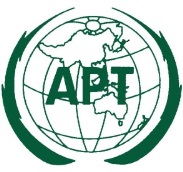 ASIA-PACIFIC TELECOMMUNITYAPT Conference Preparatory Group for WTSA-16APT Conference Preparatory Group for WTSA-16